TRABAJO A DISTANCIA KINDERSEMANA DEL 27  AL 30 DE ABRILMódulo: Lenguaje Instrucciones:Escucha el cuento hecho por la tía  Mónica  subido  a la página del colegio y responde estas preguntas. Cuento: El viaje de fin de curso. Responde con tu familia. ¿Cómo se llamaba el profesor?________________________________________________________________________________________________________________________¿A dónde iban a ir de viaje?_______________________________________________________________________________________________________________________________________________________¿Cuál era la sorpresa que el profesor le tenía a sus alumnos?________________________________________________________________________________________________________________________¿De qué color pintaron el medio de trasporte?_______________________________________________________________________________________________________________________¿Qué crees tú que sentían los animales por el viaje?_______________________________________________________________________________________________________________________¿Te habría gustado ir en ese viaje? ¿Por qué? ________________________________________________________________________________________________________________________Dibuja la parte del cuento que más te gustoAhora a jugar…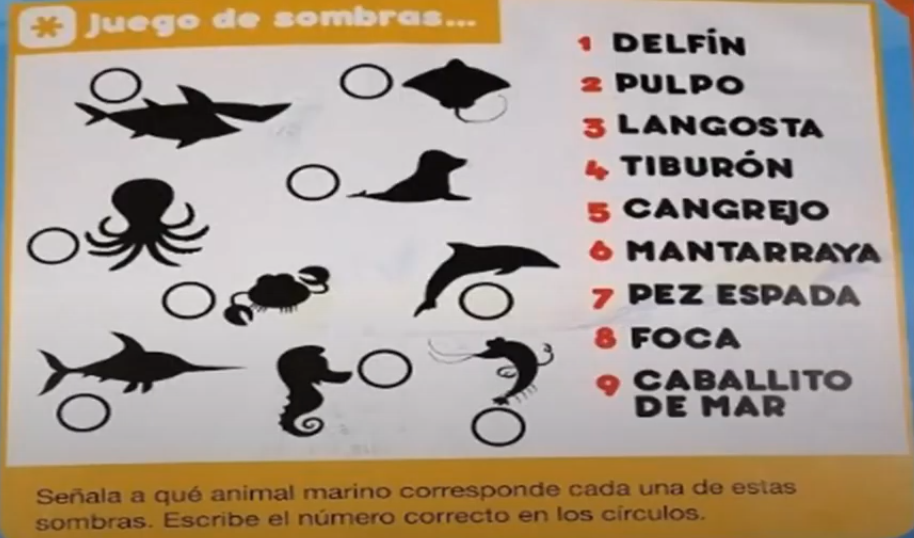 